Personal InformationFirst name					Maurizio DaporTelephone 					+39-0461-314752E-mail 					dapor@ectstar.euNationality					ItalianDate of birth 				23.04.1959Academic HabilitationsDates 						10 May 2019 – 10 May 2028National Scientific Habilitation	Full Professor in “Theoretical Physics of Matter”Dates 						26 July 2018 – 26 July 2027National Scientific Habilitation	Full Professor in “Experimental Physics of Matter”Work ExperienceDates 						October 2021 – PresentOccupation or position held 	         Associate Editor Computational Materials ScienceName and address of employer 	Frontiers in MaterialsDates 						June 2021 – PresentOccupation or position held 	Visiting ProfessorName and address of employer 	Gdansk University of Tecnology, PolandDates 						February 2020 – September 2021Occupation or position held 	Teaching Fellow, Fisica 2Name and address of employer 	Department of Civil, Environmental and Mechanical Engineering, University of Trento, ItalyDates 						March 2017 - PresentOccupation or position held 	Teaching Fellow, Computational Methods  for Transport PhenomenaName and address of employer 	Department of Physics, University of Trento, ItalyDates 						April 2016 - June 2016Occupation or position held 		Visiting ProfessorName and address of employer 	Department of Applied Physics, University of Alacant, SpainDates 						December 2014 – November 2015Occupation or position held 		Leverhulme Visiting ProfessorName and address of employer 	Department of Materials Science and Engineering, University of Sheffield, UKDates 						January 2015 – PresentOccupation or position held 		Senior scientistName and address of employer 	European Centre for Theoretical Studies in Nuclear Physics and Related Areas (ECT*), Trento, ItalyDates 						February 2012 - June 2015Occupation or position held 	Teaching Fellow, Solid State PhysicsName and address of employer 	Department of Physics, University of Trento, ItalyDates 						March 2010 - PresentOccupation or position held 	Head of the FBK Interdisciplinary Laboratory for Computational Science (LISC)Name and address of employer 	Fondazione Bruno Kessler (FBK), Trento, ItalyDates 						May 2008 - April 2010Occupation or position held 	Head of the FBK Computational and Theoretical Research Unit (CTP- FBK)Name and address of employer 	Fondazione Bruno Kessler (FBK), Trento, ItalyDates 						January 2009 - December 2009Occupation or position held 		Scientific ConsultantName and address of employer 	Integrated Systems Laboratory at the Swiss Federal Institute of Technology (ETH), Zurich, CHDates 						June 2007 - February 2008Occupation or position held 		Research AssociateName and address of employer 	Department of Engineering Materials, University of Sheffield, UKDates 						March 1986 - PresentOccupation or position held 		Scientific ResearcherName and address of employer 	Former Istituto per la Ricerca Scientifica e Tecnologica (IRST), now Fondazione Bruno Kessler (FBK), Trento, ItalyEducation and TrainingDates 						November 2009 – April 2013Title of qualification awarded 		Ph.D. (Dottorato di ricerca)Principal subjects				Materials Science and EngineeringOrganisation providing education	University of Trento, ItalyDates 						November 1978 – April 1984Title of qualification awarded 		M.Sc. (Laurea, Summa cum Laude)Principal subjects				PhysicsOrganisation providing education	University of Trento, ItalyDates 						September 1973 – July 1978Title of qualification awarded 		High School DiplomaPrincipal subjects				Science and HumanitiesOrganisation providing education	Liceo Antonio Rosmini, Rovereto, Trento, ItalyPublicationshttp://researchassessment.fbk.eu/publications/author/3430Trento, 23.7.2021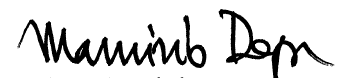 